День правовой помощи детям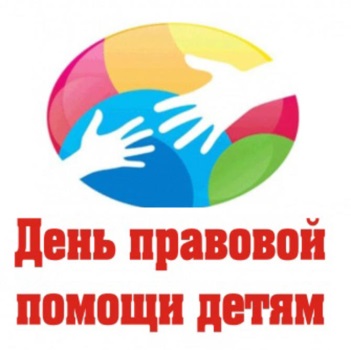    В работе пункта оказания бесплатной юридической помощи примут участие:Маликов Максим Александрович – помощник прокурора Базарно – Карабулакского районаМенкина Ольга Николаевна  - консультант администрации Базарно – Карабулакского муниципального района, обеспечивающий деятельность Комиссии по делам несовершеннолетних и защите их прав Базарно – Карабулакского муниципального районаЗоркина Мария Владимировна  - И.о. заведующего сектором опеки и попечительства администрации Базарно – Карабулакского муниципального районаКозленкова Екатерина Игоревна – общественный помощник Уполномоченного по правам ребенка в Саратовской области в Базарно – Карабулакском муниципальном районеРоманова Наталья Васильевна - общественный помощник Уполномоченного по правам человека в Саратовской области в Базарно – Карабулакском муниципальном районеВершинина Татьяна Александровна – старший инспектор ПДН МО МВД России «Базарно – Карабулакский»Абдушелишвили Антонина Владимировна – директор Базарно – Карабулакского филиала Саратовской областной коллегии адвокатовИсанова Наталья Ивановна – заведующая отделением профилактики безнадзорности несовершеннолетних ГАУ СО «Комплексный центр социального обслуживания населения Базарно – Карабулакского района»Костина Наталья Владимировна – начальник Управления образования администрации Базарно – Карабулакского муниципального районаБелова Полина Геннадьевна – И.о. начальника Базарно – Карабулакского отдела судебных приставов главного управления Федеральной службы судебных приставов по Саратовской областиШевченко Ирина Вячеславовна – заместитель главного врача по организационного методической работе ГУЗ СО «Базарно – Карабулакская районная больница»Елистратова Наталья Евгеньевна – начальник отдела ЗАГС по Базарно – Карабулакскому району Управления по делам ЗАГС Правительства Саратовской областиКонстантинова Ирина Александровна – начальник отдела назначения выплат ГКУ СО «Управления социальной поддержки населения Базарно  - Карабулакского района»Горбунова Лариса Викторовна – руководитель клиентской службы ГУ «Управление Пенсионного фонда РФ в Базарно – Карабулакском районе»